kwalificatie voor EEN TALENTONTWIKKELINGSBEURS Je kwam eerder al in aanmerking voor een werkbeurs, projectbeurs of stimuleringssubsidie  bij Literatuur Vlaanderen. Ik sta op de auteurslijst van auteurlezingen.be. Ik ben geaccrediteerd literair vertaler uit het Nederlands. Ik stuur in bijlage een artistiek cv mee, waarin ik duidelijk maak welk professioneel traject ik al heb afgelegd als auteur, illustrator of vertaler. Informatie over de talentontwikkelingsbeursWaarvoor vraag je een beurs aan? VORMING
 COACHING STUDIE- OF ONDERZOEKSREIS
 ANDERE (LICHT TOE): Begin en einddatum van het project:van   tot  inhoudelijke toelichting en motiveringGeef hier een inhoudelijke toelichting bij je aanvraag, aan de hand van volgende vragen.Licht je project kort toe. Welke vormingen/studiereis/coaching/ … wil je volgen of maken? Met welke organisaties werk je samen?Licht je motivatie toe. Hoe en op welke vlakken hoop je jezelf te ontwikkelen met dit project/deze vorming/deze reis? Welke ontwikkeldoelen wil je bereiken?Beschrijf je methode. Hoe wil je dit aanpakken?Geef zicht op je timing. Wanneer gaat de vorming/je studiereis door? Hoeveel tijd voorzie je voor de voorbereiding, opvolging en reflectie?Hoe wil je de (leer)ervaring verduurzamen? Op welke manier wil je deze vorming/dit project in de toekomst inzetten?Je kunt het inhoudelijke luik van je aanvraag ook indienen in de vorm van een video (maximaal 5 minuten). In de video beantwoord je dan ook de vragen die hierboven staan.FINANCIËLE INFORMATIEHoeveel zal het project kosten? Welke uitgaven zijn er? Houd er rekening mee dat Literatuur Vlaanderen maximaal 80% van de geraamde kosten kan subsidiëren. Neem de volgende kosten (indien van toepassing) mee op in je kostenraming:je eigen inbreng van minstens 20%;inschrijvingsgeld voor een opleiding of vorming;honoraria voor een coach of consulent;materiaalkosten (maximaal 25% van het begrote bedrag);reiskosten voor een onderzoeksreis of vorming in het buitenland.Geef meer toelichting bij de kostenraming waar nodig.Als je met dit formulier een subsidieaanvraag indient, betekent dit dat je het reglement ‘talentontwikkelingsbeurzen 2022’ hebt gelezen en goedgekeurd. Literatuur Vlaanderen kan de gegevens van je subsidieaanvraag uitwisselen met andere subsidiërende instellingen, zoals Departement CJM van de Vlaamse Overheid.Literatuur Vlaanderen verbindt er zich toe om je persoonsgegevens volgens de geldende wetgeving rond gegevensbescherming te verwerken. We verwerken de gegevens die je ons bezorgt voor de behandeling van je subsidieaanvraag en voor de activiteiten van Literatuur Vlaanderen in het kader van de ondersteuning en promotie van Vlaamse literatuur in binnen- en buitenland. Ook in het kader van beleidsonderzoek en voor de rapportering in het jaarverslag, op de website of in andere communicatie van Literatuur Vlaanderen worden persoonsgegevens verwerkt. Meer informatie over de verwerking van je persoonsgegevens door Literatuur Vlaanderen vind je steeds terug op https://www.literatuurvlaanderen.be/privacyverklaring. Door een aanvraag te doen bij Literatuur Vlaanderen geef je aan dat je onze privacyverklaring gelezen hebt en dat je ermee akkoord gaat.Stuur je aanvraagdossier via mail op in een gebundelde pdf of in de vorm van een video naar info@literatuurvlaanderen.be. 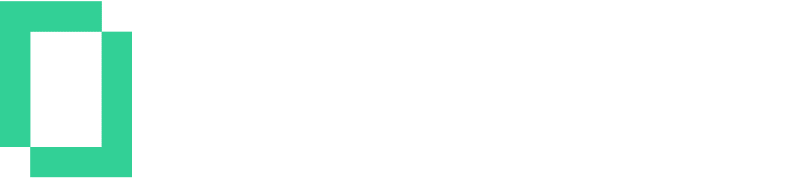 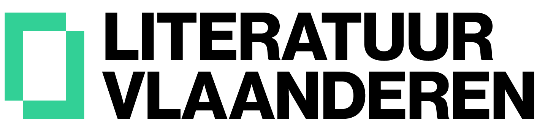 Aanvraagformulier Naam en voornaamPseudoniemGeboren opTe NationaliteitHoofdberoep RijksregisternummerAdresTelefoonGSM E-mailIBAN BE BIC Rekening op naam vanPlaats en datumHandtekening